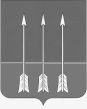  Администрациязакрытого административно-территориального образования Озерный Тверской областиП О С Т А Н О В Л Е Н И Е01.03.2019                                   ЗАТО Озерный                                             №54Об утверждении Реестра муниципальных услуг ЗАТО Озерный Тверской области(в новой редакции)	В соответствии с Федеральным законом от 27 июля 2010 года № 210-ФЗ «Об организации предоставления государственных и муниципальных услуг», статьей 36 Устава ЗАТО Озерный Тверской области, постановлением администрации ЗАТО Озерный от 24.05.2011 №136 «Об утверждении Порядка формирования и ведения реестра муниципальных услуг в ЗАТО Озерный Тверской области»  П О С Т А Н О В Л Я Ю:1. Утвердить Реестр муниципальных услуг ЗАТО Озерный Тверской области (Приложение).2. Постановление администрации ЗАТО Озерный Тверской области от 29.07.2011 года №217 «Об утверждении реестра муниципальных услуг ЗАТО Озерный Тверской области (в новой редакции)» признать утратившим силу.3. Настоящее постановление опубликовать в газете «Дни Озерного» и разместить на официальном сайте ЗАТО Озерный.Исполняющий обязанностиглавы  администрации ЗАТО Озерный                                            Комаров А.Н.Проект постановления подготовлен ___________________ зам. главы администрации по общественной и экономической безопасности Комаров А.Н                                                                                          01.03.2019Проект завизирован:Зам. главы администрации ЗАТО Озерныйпо вопросам ЖКХ, руководитель КУМИ ЗАТО Озерный                А.А. ВасильевГлавный специалист, юрисконсульт юридическогоотдела администрации ЗАТО Озерный	 Н.В. ЧувашоваРуководитель отдела образования администрации ЗАТО Озерный                                                   Г.В. БричевскаяРуководитель отдела по строительству и ЖКХ администрации ЗАТО Озерный                                      С.А. ФедотоваРассылка:1. Дело – 1;2. Юридический отдел администрации ЗАТО Озерный – 1;3. Газета «Дни Озерного» -1.Итого: 3 экз.Комаров А.Н.